Mathematik: Klassen 3 und 4Beobachtungsheftvon: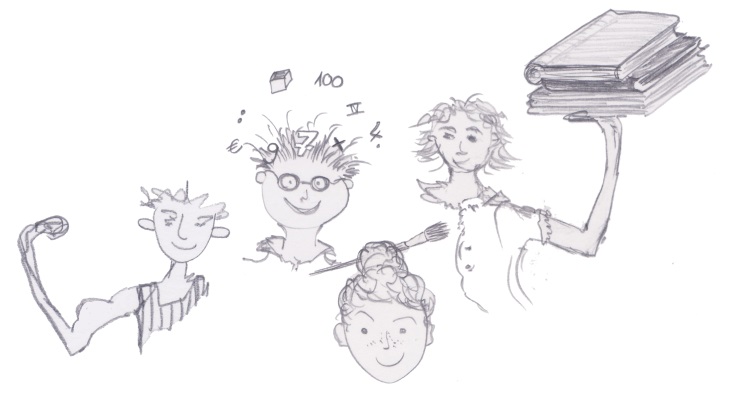 Zahlen und Operationen: Zahldarstellungen und Zahlbeziehungen verstehen (Zahlen verstehen)Zahlen und Operationen: Rechenoperationen verstehen und beherrschen (Clever rechnen)Zahlen und Operationen: In Kontexten rechnen(Sachaufgaben lösen)Raum und Form: Sich im Raum orientieren (im Raum orientieren) Raum und Form: Geometrische Figuren erkennen, benennen und darstellen (Formen und Figuren erkennen, benennen und darstellen) Raum und Form: Einfache geometrische Abbildungen erkennen, benennen und darstellen (Abbildungen erkennen, benennen und darstellen)Raum und Form: Flächen- und Rauminhalte messen und vergleichen (Flächen- und Rauminhalte messen und vergleichen)Größen und Messen: Größenvorstellungen besitzen (Längen, Geld, Zeit, Gewicht, Rauminhalt)Größen und Messen: Größen in Sachsituationen anwenden (Sachaufgaben lösen)Daten, Häufigkeit und Wahrscheinlichkeit: Daten erfassen (Daten sammeln und darstellen)Daten, Häufigkeit und Wahrscheinlichkeit: Wahrscheinlichkeiten von Ereignissen in Zufallsexperimenten vergleichen (Zufallsexperimente durchführen und vergleichen)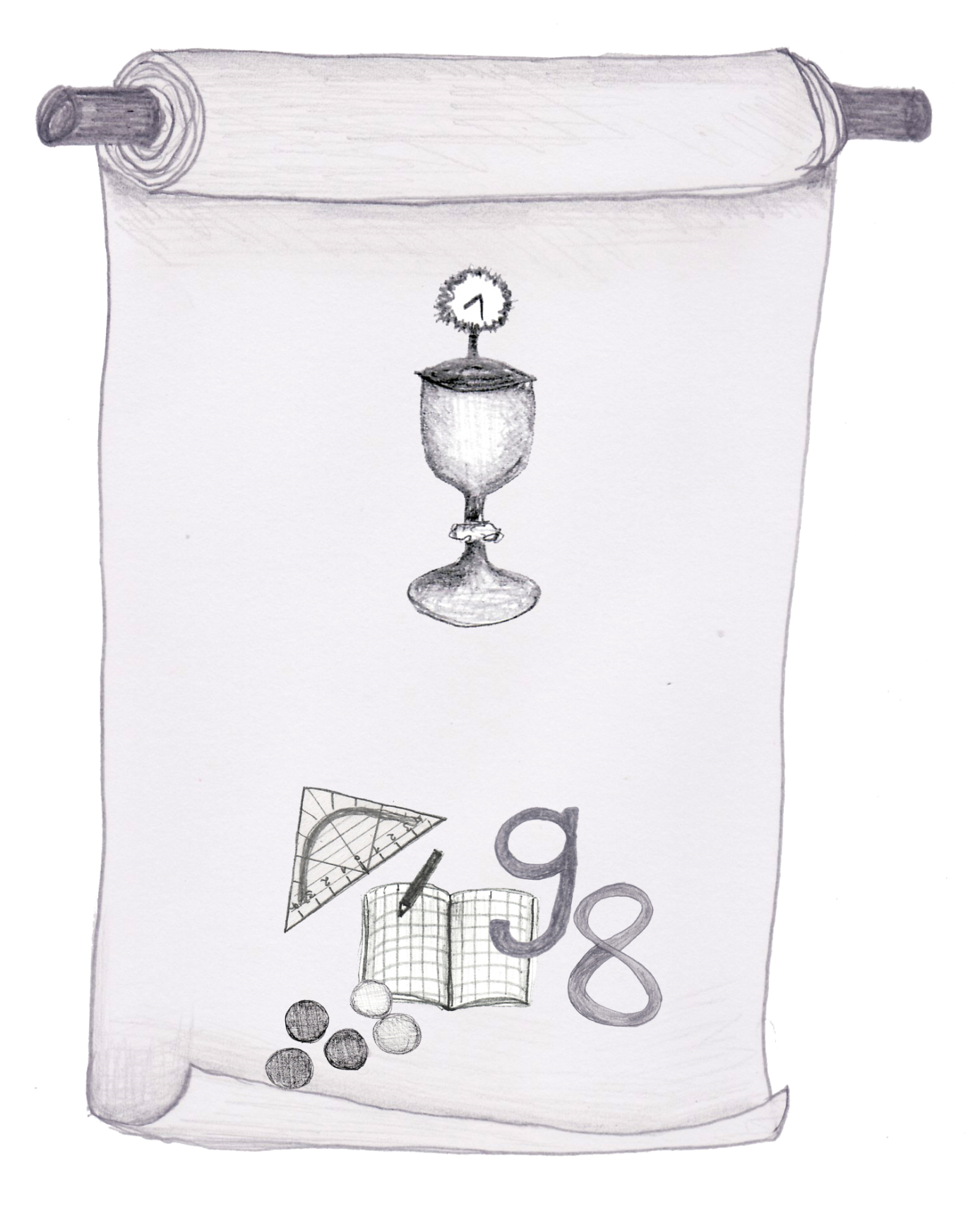 Für diesen Bereich sind folgende prozessbezogene Kompetenzen grundlegend und im Unterricht mitzudenken:Für diesen Bereich sind folgende prozessbezogene Kompetenzen grundlegend und im Unterricht mitzudenken:Kommunizieren:eigene Denk- und Vorgehensweisen beschreibenLösungswege anderer nachvollziehen und verstehen mathematische Fachbegriffe und Zeichen sachgerecht verwendenArgumentieren:mathematische Zusammenhänge erkennen und beschreibeneigene Denk- und Lösungswege begründenDarstellen:mathematische Darstellungen entwickeln, auswählen und diese nutzeneine Darstellung in eine andere übertragenDarstellungen miteinander vergleichen und bewerten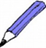 Das Kind kann…Das Kind kann…Lernwege – Lernfortschritte –FördervorschlägeLernwege – Lernfortschritte –FördervorschlägeLernwege – Lernfortschritte –Fördervorschlägeden Aufbau des dezimalen Stellenwertsystems nutzen und seine Struktur erkennen und verstehen (z. B. bündeln, entbündeln).den Aufbau des dezimalen Stellenwertsystems nutzen und seine Struktur erkennen und verstehen (z. B. bündeln, entbündeln).Zahlen bis 1.000.000 auf verschiedene Arten darstellen.Zahlen bis 1.000.000 auf verschiedene Arten darstellen.Zahlen bis 1.000.000 sprechen, lesen und in Ziffern schreiben.Zahlen bis 1.000.000 sprechen, lesen und in Ziffern schreiben.sich sicher im Zahlenraum bis 1.000.000 bewegen.sich sicher im Zahlenraum bis 1.000.000 bewegen.Zahleigen-schaften und Zahlbezie-hungen erkennen.Zahleigen-schaften und Zahlbezie-hungen beschreiben.Zahleigen-schaften und Zahlbezie-hungen darstellen. Bedeutungen von großen Zahlen in unterschiedlichen Kontexten erkennen, Zahlen dokumentieren und in unterschiedlichen Kontexten anwenden.Bedeutungen von großen Zahlen in unterschiedlichen Kontexten erkennen, Zahlen dokumentieren und in unterschiedlichen Kontexten anwenden.Gesetzmäßig-keiten in arithmeti-schen Musternerkennen.Gesetzmäßig-keiten in arithmeti-schen Musternbeschreiben.Gesetzmäßig-keiten in arithmeti-schen Musternfortsetzen. arithmetische Muster selbstentwickeln.arithmetische Muster selbstsystematisch verändern.arithmetische Muster selbstbeschreiben.Notizen zum Lerngespräch: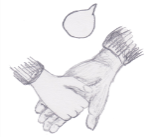 Notizen zum Lerngespräch:Notizen zum Lerngespräch:Notizen zum Lerngespräch:Notizen zum Lerngespräch:Selbsteinschätzung des Kindes: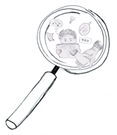 Selbsteinschätzung des Kindes:Selbsteinschätzung des Kindes:Einschätzung der Lehrkraft:Einschätzung der Lehrkraft:Lernfortschritt: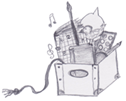 Lernfortschritt:Lernfortschritt:Lernfortschritt:Lernfortschritt:Lernprozess: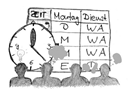 Lernprozess:Lernprozess:Lernprozess:Lernprozess:Ziele und Absprachen: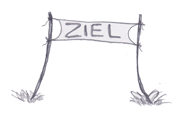 Ziele und Absprachen:Ziele und Absprachen:Ziele und Absprachen:Ziele und Absprachen:Ich kenne mich im Zahlenraum bis 1.000.000 aus.Ich kenne mich mit Zahlenfolgen aus.Das Kind kennt verschiedene Zahldarstellungen und Zahlbeziehungen im Zahlenraum bis 1.000.000.Das Kind kann sich im Zahlenraum bis 1.000.000 sicher orientieren.Ich kenne mich im Zahlenraum bis 1.000.000 aus.Ich kenne mich mit Zahlenfolgen aus.Das Kind kennt verschiedene Zahldarstellungen und Zahlbeziehungen im Zahlenraum bis 1.000.000.Das Kind kann sich im Zahlenraum bis 1.000.000 sicher orientieren.Ich kenne mich im Zahlenraum bis 1.000.000 aus.Ich kenne mich mit Zahlenfolgen aus.Das Kind kennt verschiedene Zahldarstellungen und Zahlbeziehungen im Zahlenraum bis 1.000.000.Das Kind kann sich im Zahlenraum bis 1.000.000 sicher orientieren.Ich kenne mich im Zahlenraum bis 1.000.000 aus.Ich kenne mich mit Zahlenfolgen aus.Das Kind kennt verschiedene Zahldarstellungen und Zahlbeziehungen im Zahlenraum bis 1.000.000.Das Kind kann sich im Zahlenraum bis 1.000.000 sicher orientieren.Datum:Für diesen Bereich sind folgende prozessbezogene Kompetenzen grundlegend und im Unterricht mitzudenken:Für diesen Bereich sind folgende prozessbezogene Kompetenzen grundlegend und im Unterricht mitzudenken:Für diesen Bereich sind folgende prozessbezogene Kompetenzen grundlegend und im Unterricht mitzudenken:Für diesen Bereich sind folgende prozessbezogene Kompetenzen grundlegend und im Unterricht mitzudenken:Kommunizieren:Kommunizieren:Kommunizieren:eigene Denk- und Vorgehensweisen beschreibeneigene Denk- und Vorgehensweisen beschreibeneigene Denk- und Vorgehensweisen beschreibenLösungswege anderer nachvollziehen und verstehen Lösungswege anderer nachvollziehen und verstehen Lösungswege anderer nachvollziehen und verstehen mathematische Fachbegriffe und Zeichen sachgerecht verwendenmathematische Fachbegriffe und Zeichen sachgerecht verwendenmathematische Fachbegriffe und Zeichen sachgerecht verwendenAufgaben gemeinsam bearbeitenAufgaben gemeinsam bearbeitenAufgaben gemeinsam bearbeitenArgumentieren:Argumentieren:Argumentieren:Fragen stellen, Vermutungen äußernFragen stellen, Vermutungen äußernFragen stellen, Vermutungen äußerneigene Denk- und Lösungswege begründeneigene Denk- und Lösungswege begründeneigene Denk- und Lösungswege begründenmathematische Aussagen und Lösungswege hinterfragen, auf Korrektheit prüfenmathematische Aussagen und Lösungswege hinterfragen, auf Korrektheit prüfenmathematische Aussagen und Lösungswege hinterfragen, auf Korrektheit prüfenProblemlösen:Problemlösen:Problemlösen:Zusammenhänge erkennen und nutzenZusammenhänge erkennen und nutzenZusammenhänge erkennen und nutzenDas Kind kann…Das Kind kann…Das Kind kann…Lernwege – Lernfortschritte –Fördervorschlägedie vier Grundrechenarten anwenden und ihre Zusammenhänge verstehen:Addition.Addition.die vier Grundrechenarten anwenden und ihre Zusammenhänge verstehen:Subtraktion.Subtraktion.die vier Grundrechenarten anwenden und ihre Zusammenhänge verstehen:Multiplikation.Multiplikation.die vier Grundrechenarten anwenden und ihre Zusammenhänge verstehen:Division.Division.in den vier Grundrechenarten zwischen den Darstellungsebenen wechselseitig übersetzen:Addition.Addition.in den vier Grundrechenarten zwischen den Darstellungsebenen wechselseitig übersetzen:Subtraktion.Subtraktion.in den vier Grundrechenarten zwischen den Darstellungsebenen wechselseitig übersetzen:Multiplikation.Multiplikation.in den vier Grundrechenarten zwischen den Darstellungsebenen wechselseitig übersetzen:Division.Division.Aufgaben zu den vier Grundrechenarten lösen:Addition.Addition.Aufgaben zu den vier Grundrechenarten lösen:Subtraktion.Subtraktion.Aufgaben zu den vier Grundrechenarten lösen:Multiplikation.Multiplikation.Aufgaben zu den vier Grundrechenarten lösen:Division.Division.Zusammenhänge zwischen Rechenoperationen und Umkehroperationen verstehen und beim Kontrollieren von Lösungen anwenden.Zusammenhänge zwischen Rechenoperationen und Umkehroperationen verstehen und beim Kontrollieren von Lösungen anwenden.Zusammenhänge zwischen Rechenoperationen und Umkehroperationen verstehen und beim Kontrollieren von Lösungen anwenden.strategische Werkzeuge des Zahlenrechnens anwenden und adäquat nutzen.Es kann halbschriftliche Lösungswege entwickeln und notieren:zerlegen und zusammen-setzen.zerlegen und zusammen-setzen.strategische Werkzeuge des Zahlenrechnens anwenden und adäquat nutzen.Es kann halbschriftliche Lösungswege entwickeln und notieren:Analogien bilden.Analogien bilden.strategische Werkzeuge des Zahlenrechnens anwenden und adäquat nutzen.Es kann halbschriftliche Lösungswege entwickeln und notieren:von Aufgaben ableiten.von Aufgaben ableiten.strategische Werkzeuge des Zahlenrechnens anwenden und adäquat nutzen.Es kann halbschriftliche Lösungswege entwickeln und notieren:Aufgaben verändern.Aufgaben verändern.strategische Werkzeuge des Zahlenrechnens anwenden und adäquat nutzen.Es kann halbschriftliche Lösungswege entwickeln und notieren:Tauschaufga-ben suchen.Tauschaufga-ben suchen.eigene Rechenwege beschreiben und begründen.eigene Rechenwege beschreiben und begründen.eigene Rechenwege beschreiben und begründen.verschiedene Rechenwegeuntersuchen.untersuchen.verschiedene Rechenwegevergleichen.vergleichen.verschiedene Rechenwegebewerten.bewerten.Rechenfehler finden, erklären und korrigieren.Rechenfehler finden, erklären und korrigieren.Rechenfehler finden, erklären und korrigieren.schriftliche Verfahren verstehen:Addition.Addition.schriftliche Verfahren verstehen:Subtraktion.Subtraktion.schriftliche Verfahren verstehen:Multiplikation.Multiplikation.schriftliche Verfahren verstehen:Division.Division.schriftliche Verfahren geläufig ausführen und anwenden:Addition.Addition.schriftliche Verfahren geläufig ausführen und anwenden:Subtraktion.Subtraktion.schriftliche Verfahren geläufig ausführen und anwenden:Multiplikation.Multiplikation.schriftliche Verfahren geläufig ausführen und anwenden:Division, auch mit Rest.Division, auch mit Rest.die Grundaufgaben des Kopfrechnens (Einmaleins)aus dem Gedächtnis abrufen.aus dem Gedächtnis abrufen.die Grundaufgaben des Kopfrechnens (Einmaleins)Umkehrungen sicher ableiten.Umkehrungen sicher ableiten.die Grundaufgaben des Kopfrechnens (Einmaleins)auf analoge Aufgaben übertragen und nutzen.auf analoge Aufgaben übertragen und nutzen.die ungefähre Größenordnung vorhersagen. Es kann in der Umkehrung die Plausibilität durch Abschätzen überprüfen (runden, Überschlag).die ungefähre Größenordnung vorhersagen. Es kann in der Umkehrung die Plausibilität durch Abschätzen überprüfen (runden, Überschlag).die ungefähre Größenordnung vorhersagen. Es kann in der Umkehrung die Plausibilität durch Abschätzen überprüfen (runden, Überschlag).Gesetzmäßig-keiten in arithmetischen Mustern (Zahlenfolgen, strukturierte Aufgabenfol-gen)Gesetzmäßig-keiten in arithmetischen Mustern (Zahlenfolgen, strukturierte Aufgabenfol-gen)erkennen.Gesetzmäßig-keiten in arithmetischen Mustern (Zahlenfolgen, strukturierte Aufgabenfol-gen)Gesetzmäßig-keiten in arithmetischen Mustern (Zahlenfolgen, strukturierte Aufgabenfol-gen)beschreiben.Gesetzmäßig-keiten in arithmetischen Mustern (Zahlenfolgen, strukturierte Aufgabenfol-gen)Gesetzmäßig-keiten in arithmetischen Mustern (Zahlenfolgen, strukturierte Aufgabenfol-gen)fortsetzen.arithmetische Muster selbst entwickeln, systematisch verändern und beschreiben.arithmetische Muster selbst entwickeln, systematisch verändern und beschreiben.arithmetische Muster selbst entwickeln, systematisch verändern und beschreiben.einfache funktionale Zusammenhänge mithilfe von Material veranschaulichen und beschreiben.einfache funktionale Zusammenhänge mithilfe von Material veranschaulichen und beschreiben.einfache funktionale Zusammenhänge mithilfe von Material veranschaulichen und beschreiben.Notizen zum Lerngespräch: 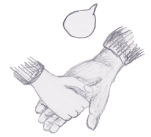 Notizen zum Lerngespräch: Notizen zum Lerngespräch: Selbsteinschätzung des Kindes:Einschätzung der Lehrkraft:Einschätzung der Lehrkraft:Lernfortschritt:Lernfortschritt:Lernfortschritt:Lernprozess:Lernprozess:Lernprozess:Ziele und Absprachen:Ziele und Absprachen:Ziele und Absprachen:Ich kann die Grundrechenarten unterscheiden und anwenden. Ich kenne Rechentricks. Ich kenne schriftliche Rechenverfahren.Das Kind kann die vier Grundrechenarten im Zahlenraum bis 1.000.000 sicher anwenden. Das Kind nutzt vorteilhafte Strategien und versteht Zusammenhänge.Das Kind beherrscht die schriftlichen Rechenverfahren.Das Kind kennt arithmetische Muster. Ich kann die Grundrechenarten unterscheiden und anwenden. Ich kenne Rechentricks. Ich kenne schriftliche Rechenverfahren.Das Kind kann die vier Grundrechenarten im Zahlenraum bis 1.000.000 sicher anwenden. Das Kind nutzt vorteilhafte Strategien und versteht Zusammenhänge.Das Kind beherrscht die schriftlichen Rechenverfahren.Das Kind kennt arithmetische Muster. Datum:Für diesen Bereich sind folgende prozessbezogene Kompetenzen grundlegend und im Unterricht mitzudenken:Für diesen Bereich sind folgende prozessbezogene Kompetenzen grundlegend und im Unterricht mitzudenken:Für diesen Bereich sind folgende prozessbezogene Kompetenzen grundlegend und im Unterricht mitzudenken:Kommunizieren:Kommunizieren:eigene Denk- und Vorgehensweisen beschreibeneigene Denk- und Vorgehensweisen beschreibenLösungswege anderer nachvollziehen und verstehenLösungswege anderer nachvollziehen und verstehenLösungswege anderer gemeinsam reflektierenLösungswege anderer gemeinsam reflektierenAufgaben gemeinsam bearbeitenAufgaben gemeinsam bearbeitenmathematische Fachbegriffe und Zeichen sachgerecht verwendenmathematische Fachbegriffe und Zeichen sachgerecht verwendenArgumentieren:Argumentieren:Fragen stellen, Vermutungen äußernFragen stellen, Vermutungen äußernmathematische Zusammenhänge erkennen und beschreibenmathematische Zusammenhänge erkennen und beschreibeneigene Denk- und Lösungswege begründeneigene Denk- und Lösungswege begründenBegründungen suchen (auch von Gesetzmäßigkeiten)Begründungen suchen (auch von Gesetzmäßigkeiten)mathematische Aussagen und Lösungswege hinterfragen, auf Korrektheit prüfenmathematische Aussagen und Lösungswege hinterfragen, auf Korrektheit prüfenProblemlösen:Problemlösen:mathematische Kenntnisse, Fähigkeiten und Fertigkeiten bei der Bearbeitung problemhaltiger Aufgaben anwendenmathematische Kenntnisse, Fähigkeiten und Fertigkeiten bei der Bearbeitung problemhaltiger Aufgaben anwendenLösungsstrategien entwickelnLösungsstrategien entwickelnLösungsstrategien (z. B. systematisches Probieren) nutzenLösungsstrategien (z. B. systematisches Probieren) nutzenZusammenhänge erkennen und nutzenZusammenhänge erkennen und nutzenZusammenhänge auf ähnliche Sachverhalte übertragenZusammenhänge auf ähnliche Sachverhalte übertragenModellieren:Modellieren:die relevanten Informationen aus Sachtexten und anderen Darstellungen der Lebenswirklichkeit entnehmendie relevanten Informationen aus Sachtexten und anderen Darstellungen der Lebenswirklichkeit entnehmenSachsituationen oder -probleme in die Sprache der Mathematik übersetzenSachsituationen oder -probleme in die Sprache der Mathematik übersetzenSachsituationen oder -probleme innermathematisch lösenSachsituationen oder -probleme innermathematisch lösenmathematische Lösungen auf die Ausgangssituation beziehen und überprüfenmathematische Lösungen auf die Ausgangssituation beziehen und überprüfenDarstellen:Darstellen:mathematische Darstellungen entwickeln, auswählen und diese nutzenmathematische Darstellungen entwickeln, auswählen und diese nutzeneine Darstellung in eine andere übertrageneine Darstellung in eine andere übertragenDarstellungen miteinander vergleichen und bewertenDarstellungen miteinander vergleichen und bewertenDas Kind kann…Das Kind kann…Lernwege – Lernfortschritte –FördervorschlägeSachaufgaben strukturieren, systematisch variieren, lösen und Ergebnisse auf Plausibilität prüfen.Sachaufgaben strukturieren, systematisch variieren, lösen und Ergebnisse auf Plausibilität prüfen.Aufgaben zu Sachsituationen finden, erstellen und mit mathematischen Mitteln lösen.Aufgaben zu Sachsituationen finden, erstellen und mit mathematischen Mitteln lösen.bei Sachaufgaben entscheiden, ob eine Überschlagsrechnung ausreicht oder ein genaues Ergebnis nötig ist.bei Sachaufgaben entscheiden, ob eine Überschlagsrechnung ausreicht oder ein genaues Ergebnis nötig ist.mathematische Darstellungen zur Lösung nutzen und präsentieren.mathematische Darstellungen zur Lösung nutzen und präsentieren.mathematische Darstellungen in Sachkontexte übersetzen.mathematische Darstellungen in Sachkontexte übersetzen.mathematische Darstellungen in andere Darstellungen übertragen.mathematische Darstellungen in andere Darstellungen übertragen.mathematische Darstellungen miteinander vergleichen.mathematische Darstellungen miteinander vergleichen.funktionale Beziehungen in Sachsitua-tionenerkennen.funktionale Beziehungen in Sachsitua-tionenbeschreiben.funktionale Beziehungen in Sachsitua-tionenentsprechen-de Aufgaben lösen.einfache Sachaufgaben zur Proportionalität lösen.einfache Sachaufgaben zur Proportionalität lösen.einfache kombinatori-sche Aufgaben lösenhandelnd.einfache kombinatori-sche Aufgaben lösenzeichnerisch.einfache kombinatori-sche Aufgaben lösenrechnerisch.Knobelaufgaben durch Probieren lösen.Knobelaufgaben durch Probieren lösen.Notizen zum Lerngespräch:Notizen zum Lerngespräch:Notizen zum Lerngespräch:Selbsteinschätzung des Kindes:Einschätzung der Lehrkraft:Einschätzung der Lehrkraft:Lernfortschritt:Lernfortschritt:Lernfortschritt:Lernprozess:Lernprozess:Lernprozess:Ziele und Absprachen:Ziele und Absprachen:Ziele und Absprachen:Ich kann mit Sachaufgaben umgehen. Ich kann Knobelaufgaben lösen.Das Kind kann sich mit mathematischen Mitteln Problemstellungen aus der Lebenswelt erschließen.Ich kann mit Sachaufgaben umgehen. Ich kann Knobelaufgaben lösen.Das Kind kann sich mit mathematischen Mitteln Problemstellungen aus der Lebenswelt erschließen.Datum:Für diesen Bereich sind folgende prozessbezogene Kompetenzen grundlegend und im Unterricht mitzudenken:Für diesen Bereich sind folgende prozessbezogene Kompetenzen grundlegend und im Unterricht mitzudenken:Problemlösen:mathematische Kenntnisse, Fähigkeiten und Fertigkeiten bei der Bearbeitung problemhaltiger Aufgaben anwendenZusammenhänge erkennen und nutzen Das Kind kann…Das Kind kann…Lernwege – Lernfortschritte –Fördervorschlägeräumliche Beziehungen erkennen.räumliche Beziehungen beschreiben.räumliche Beziehungen nutzen.räumliche Konfiguratio-nen in ver-schiedenen Positionenbeschreiben.räumliche Konfiguratio-nen in ver-schiedenen PositionenZusammen-hänge erkennen.räumliche Konfiguratio-nen in ver-schiedenen PositionenPerspektiv-wechsel durchführen.sich räumliche Konfigurationen vorstellen und in Gedanken damit operieren.sich räumliche Konfigurationen vorstellen und in Gedanken damit operieren.geometrische Probleme mithilfe seines räumlichen Vorstellungsvermögens lösen.geometrische Probleme mithilfe seines räumlichen Vorstellungsvermögens lösen.Für diesen Bereich sind folgende prozessbezogene Kompetenzen grundlegend und im Unterricht mitzudenken:Für diesen Bereich sind folgende prozessbezogene Kompetenzen grundlegend und im Unterricht mitzudenken:Kommunizieren:eigene Denk- und Vorgehensweisen beschreibenLösungswege anderer nachvollziehen und verstehen Lösungswege anderer gemeinsam reflektieren mathematische Fachbegriffe und Zeichen sachgerecht verwenden Das Kind kann…Das Kind kann…Lernwege – Lernfortschritte –FördervorschlägeLernwege – Lernfortschritte –FördervorschlägeLernwege – Lernfortschritte –FördervorschlägeLinien, ebene Figuren und Muster zeichnenfrei Hand.Linien, ebene Figuren und Muster zeichnenmit Hilfsmitteln.ebene Figuren erkennen und benennen (Quadrat, Rechteck, Dreieck, Kreis).ebene Figuren erkennen und benennen (Quadrat, Rechteck, Dreieck, Kreis).ebene Figuren (Ecke, Seiten, parallel, senkrecht)beschreiben.ebene Figuren (Ecke, Seiten, parallel, senkrecht)untersuchen.ebene Figuren (Ecke, Seiten, parallel, senkrecht)nach Eigenschaften sortieren.ebene Figuren herstellen  und zeichnen.ebene Figuren herstellen  und zeichnen.Körper erkennen und benennen (Quader, Würfel, Kugel, Zylinder).Körper erkennen und benennen (Quader, Würfel, Kugel, Zylinder).Körper beschreiben, untersuchen, nach Eigenschaften sortieren und herstellen (Modelle).Körper beschreiben, untersuchen, nach Eigenschaften sortieren und herstellen (Modelle).Quader- und Würfelnetzeherstellen.Quader- und Würfelnetzezeichnen.Quader- und Würfelnetzeuntersuchen.Notizen zum Lerngespräch: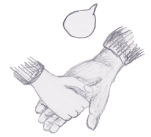 Notizen zum Lerngespräch:Notizen zum Lerngespräch:Notizen zum Lerngespräch:Notizen zum Lerngespräch:Selbsteinschätzung des Kindes:Selbsteinschätzung des Kindes:Selbsteinschätzung des Kindes:Einschätzung der Lehrkraft:Einschätzung der Lehrkraft:Lernfortschritt:Lernfortschritt:Lernfortschritt:Lernfortschritt:Lernfortschritt:Lernprozess:Lernprozess:Lernprozess:Lernprozess:Lernprozess:Ziele und Absprachen:Ziele und Absprachen:Ziele und Absprachen:Ziele und Absprachen:Ziele und Absprachen:Ich kann mich im Raum orientieren.Ich kann Formen, Figuren und Körper erkennen, benennen und unterscheiden.Ich kenne mich mit Flächen aus.Das Kind kann Lagebeziehungen präzise ausdrücken. Das Kind kann sich im Raum orientieren.Das Kind kennt ebene Figuren und Körper sowie deren Eigenschaften. Das Kind geht sachgemäß mit Zeichengeräten um.Ich kann mich im Raum orientieren.Ich kann Formen, Figuren und Körper erkennen, benennen und unterscheiden.Ich kenne mich mit Flächen aus.Das Kind kann Lagebeziehungen präzise ausdrücken. Das Kind kann sich im Raum orientieren.Das Kind kennt ebene Figuren und Körper sowie deren Eigenschaften. Das Kind geht sachgemäß mit Zeichengeräten um.Ich kann mich im Raum orientieren.Ich kann Formen, Figuren und Körper erkennen, benennen und unterscheiden.Ich kenne mich mit Flächen aus.Das Kind kann Lagebeziehungen präzise ausdrücken. Das Kind kann sich im Raum orientieren.Das Kind kennt ebene Figuren und Körper sowie deren Eigenschaften. Das Kind geht sachgemäß mit Zeichengeräten um.Ich kann mich im Raum orientieren.Ich kann Formen, Figuren und Körper erkennen, benennen und unterscheiden.Ich kenne mich mit Flächen aus.Das Kind kann Lagebeziehungen präzise ausdrücken. Das Kind kann sich im Raum orientieren.Das Kind kennt ebene Figuren und Körper sowie deren Eigenschaften. Das Kind geht sachgemäß mit Zeichengeräten um.Datum:Für diesen Bereich sind folgende prozessbezogene Kompetenzen grundlegend und im Unterricht mitzudenken:Für diesen Bereich sind folgende prozessbezogene Kompetenzen grundlegend und im Unterricht mitzudenken:Für diesen Bereich sind folgende prozessbezogene Kompetenzen grundlegend und im Unterricht mitzudenken:Für diesen Bereich sind folgende prozessbezogene Kompetenzen grundlegend und im Unterricht mitzudenken:Kommunizieren:Kommunizieren:eigene Denk- und Vorgehensweisen beschreibeneigene Denk- und Vorgehensweisen beschreibenLösungswege anderer nachvollziehen und verstehenLösungswege anderer nachvollziehen und verstehenLösungswege anderer gemeinsam reflektierenLösungswege anderer gemeinsam reflektierenmathematische Fachbegriffe und Zeichen sachgerecht verwendenmathematische Fachbegriffe und Zeichen sachgerecht verwendenArgumentieren:Argumentieren:Fragen stellen, Vermutungen äußernFragen stellen, Vermutungen äußernmathematische Zusammenhänge erkennen und beschreibenmathematische Zusammenhänge erkennen und beschreibeneigene Denk- und Lösungswege begründeneigene Denk- und Lösungswege begründenBegründungen suchen (auch von Gesetzmäßigkeiten)Begründungen suchen (auch von Gesetzmäßigkeiten)mathematische Aussagen und Lösungswege hinterfragen, auf Korrektheit prüfenmathematische Aussagen und Lösungswege hinterfragen, auf Korrektheit prüfenProblemlösen:Problemlösen:mathematische Kenntnisse, Fähigkeiten und Fertigkeiten bei der Bearbeitung problemhaltiger Aufgaben anwendenmathematische Kenntnisse, Fähigkeiten und Fertigkeiten bei der Bearbeitung problemhaltiger Aufgaben anwendenDas Kind kann…Das Kind kann…Das Kind kann…Lernwege – Lernfortschritte –Fördervorschlägeachsensymmetrische Figuren herstellen (falten, schneiden, zeichnen).achsensymmetrische Figuren herstellen (falten, schneiden, zeichnen).achsensymmetrische Figuren herstellen (falten, schneiden, zeichnen).die Achsen-symmetrie ebener Figuren (Spiegelachse, symmetrisch)erkennen und beschreiben.erkennen und beschreiben.die Achsen-symmetrie ebener Figuren (Spiegelachse, symmetrisch)nutzen.nutzen.vorgegebene geometrische Figuren zu achsensymmetrischen Figuren vervollständigen.vorgegebene geometrische Figuren zu achsensymmetrischen Figuren vervollständigen.vorgegebene geometrische Figuren zu achsensymmetrischen Figuren vervollständigen.ebene Figuren in Gitternetzenzeichnen.zeichnen.ebene Figuren in Gitternetzenvergrößern und verkleinern.vergrößern und verkleinern.geometrische Muster(Bandorna-mente, Parket-tierungen)erkennen und beschreiben.erkennen und beschreiben.geometrische Muster(Bandorna-mente, Parket-tierungen)fortsetzen.fortsetzen.geometrische Muster(Bandorna-mente, Parket-tierungen)systematisch verändern.systematisch verändern.geometrische Muster(Bandorna-mente, Parket-tierungen)selbst entwickeln.selbst entwickeln.Für diesen Bereich sind folgende prozessbezogene Kompetenzen grundlegend und im Unterricht mitzudenken:Für diesen Bereich sind folgende prozessbezogene Kompetenzen grundlegend und im Unterricht mitzudenken:Argumentieren:Fragen stellen, Vermutungen äußernmathematische Zusammenhänge erkennen und beschreibenBegründungen suchen (auch von Gesetzmäßigkeiten)Problemlösen:mathematische Kenntnisse, Fähigkeiten und Fertigkeiten bei der Bearbeitung problemhaltiger Aufgaben anwendenDas Kind kann…Das Kind kann…Lernwege – Lernfortschritte –FördervorschlägeLernwege – Lernfortschritte –FördervorschlägeLernwege – Lernfortschritte –Fördervorschlägeden Umfang ebener Figuren handelnd bestimmen und untersuchen.den Umfang ebener Figuren handelnd bestimmen und untersuchen.den Flächeninhalt ebener Figurenmessen.den Flächeninhalt ebener Figurenbestimmen.den Flächeninhalt ebener Figurendurch Zerlegen vergleichen.den Rauminhalt von Körpern vergleichen oder mittels Einheitswürfeln bestimmen.den Rauminhalt von Körpern vergleichen oder mittels Einheitswürfeln bestimmen.Notizen zum Lerngespräch:Notizen zum Lerngespräch:Notizen zum Lerngespräch:Notizen zum Lerngespräch:Notizen zum Lerngespräch:Selbsteinschätzung des Kindes:Selbsteinschätzung des Kindes:Selbsteinschätzung des Kindes:Einschätzung der Lehrkraft:Einschätzung der Lehrkraft:Lernfortschritt:Lernfortschritt:Lernfortschritt:Lernfortschritt:Lernfortschritt:Lernprozess:Lernprozess:Lernprozess:Lernprozess:Lernprozess:Ziele und Absprachen:Ziele und Absprachen:Ziele und Absprachen:Ziele und Absprachen:Ziele und Absprachen:Ich kann mit der Achsensymmetrie umgehen.Ich kenne mich mit Flächeninhalten, Rauminhalten und Körpern aus.Das Kind kennt Achsensymmetrie als wichtige geometrische Eigenschaft. Das Kind sucht, beschreibt und entwickelt eigene Muster.Das Kind kann den Umfang und Flächeninhalt ebener Figuren sowie den Rauminhalt einfacher Körper bestimmen.Das Kind verfügt über ein erstes Verständnis von Umfang, Flächeninhalt und Rauminhalt. Ich kann mit der Achsensymmetrie umgehen.Ich kenne mich mit Flächeninhalten, Rauminhalten und Körpern aus.Das Kind kennt Achsensymmetrie als wichtige geometrische Eigenschaft. Das Kind sucht, beschreibt und entwickelt eigene Muster.Das Kind kann den Umfang und Flächeninhalt ebener Figuren sowie den Rauminhalt einfacher Körper bestimmen.Das Kind verfügt über ein erstes Verständnis von Umfang, Flächeninhalt und Rauminhalt. Ich kann mit der Achsensymmetrie umgehen.Ich kenne mich mit Flächeninhalten, Rauminhalten und Körpern aus.Das Kind kennt Achsensymmetrie als wichtige geometrische Eigenschaft. Das Kind sucht, beschreibt und entwickelt eigene Muster.Das Kind kann den Umfang und Flächeninhalt ebener Figuren sowie den Rauminhalt einfacher Körper bestimmen.Das Kind verfügt über ein erstes Verständnis von Umfang, Flächeninhalt und Rauminhalt. Ich kann mit der Achsensymmetrie umgehen.Ich kenne mich mit Flächeninhalten, Rauminhalten und Körpern aus.Das Kind kennt Achsensymmetrie als wichtige geometrische Eigenschaft. Das Kind sucht, beschreibt und entwickelt eigene Muster.Das Kind kann den Umfang und Flächeninhalt ebener Figuren sowie den Rauminhalt einfacher Körper bestimmen.Das Kind verfügt über ein erstes Verständnis von Umfang, Flächeninhalt und Rauminhalt. Datum:Für diesen Bereich sind folgende prozessbezogene Kompetenzen grundlegend und im Unterricht mitzudenken:Für diesen Bereich sind folgende prozessbezogene Kompetenzen grundlegend und im Unterricht mitzudenken:Argumentieren:mathematische Zusammenhänge erkennen und beschreibenProblemlösen:Lösungsstrategien entwickelnLösungsstrategien (zum Beispiel systematisches Probieren) nutzenZusammenhänge erkennen und nutzenDas Kind kann…Das Kind kann…Lernwege – Lernfortschritte –FördervorschlägeGrößen handelnd vergleichen:Längen (km, m, cm, mm).Größen handelnd vergleichen:Geldwerte (€, ct).Größen handelnd vergleichen:Zeit (Jahr, Monat, Woche, Tag, h, min, s).Größen handelnd vergleichen:Gewichte (t, kg, g).Größen handelnd vergleichen:Rauminhalt (l, ml).mit geeigneten Einheiten in allen relevanten Größenbereichen messen.mit geeigneten Einheiten in allen relevanten Größenbereichen messen.Größenangaben in unterschiedlichen Schreibweisen darstellen und Größenangaben in benachbarte Einheiten umwandeln.Größenangaben in unterschiedlichen Schreibweisen darstellen und Größenangaben in benachbarte Einheiten umwandeln.im Alltag vorkommende einfache Bruchzahlen in Verbindung mit Größenangaben nutzen (¼, ½, ¾, 1¼).im Alltag vorkommende einfache Bruchzahlen in Verbindung mit Größenangaben nutzen (¼, ½, ¾, 1¼).zu Alltagsbeispielen passende Größenangaben nennen und passende Repräsentanten zuordnen (1g – Reißnagel, 100g – Tafel Schokolade, 250g – Butter, 1000g – Mehl).zu Alltagsbeispielen passende Größenangaben nennen und passende Repräsentanten zuordnen (1g – Reißnagel, 100g – Tafel Schokolade, 250g – Butter, 1000g – Mehl).unterschiedliche Messgeräte sachgerecht nutzen. unterschiedliche Messgeräte sachgerecht nutzen. ihre Größenvorstellungen beim Schätzen anwenden.ihre Größenvorstellungen beim Schätzen anwenden.Für diesen Bereich sind folgende prozessbezogene Kompetenzen grundlegend und im Unterricht mitzudenken:Für diesen Bereich sind folgende prozessbezogene Kompetenzen grundlegend und im Unterricht mitzudenken:Für diesen Bereich sind folgende prozessbezogene Kompetenzen grundlegend und im Unterricht mitzudenken:Kommunizieren:Kommunizieren:eigene Denk- und Vorgehensweisen beschreibeneigene Denk- und Vorgehensweisen beschreibenLösungswege anderer nachvollziehen und verstehenLösungswege anderer nachvollziehen und verstehenLösungswege anderer gemeinsam reflektierenLösungswege anderer gemeinsam reflektierenAufgaben gemeinsam bearbeitenAufgaben gemeinsam bearbeitenmathematische Fachbegriffe und Zeichen sachgerecht verwendenmathematische Fachbegriffe und Zeichen sachgerecht verwendenArgumentieren:Argumentieren:Fragen stellen, Vermutungen äußernFragen stellen, Vermutungen äußernmathematische Zusammenhänge erkennen und beschreibenmathematische Zusammenhänge erkennen und beschreibeneigene Denk- und Lösungswege begründeneigene Denk- und Lösungswege begründenBegründungen suchen (auch von Gesetzmäßigkeiten)Begründungen suchen (auch von Gesetzmäßigkeiten)mathematische Aussagen und Lösungswege hinterfragen, auf Korrektheit prüfenmathematische Aussagen und Lösungswege hinterfragen, auf Korrektheit prüfenProblemlösen:Problemlösen:mathematische Kenntnisse, Fähigkeiten und Fertigkeiten bei der Bearbeitung problemhaltiger Aufgaben anwendenmathematische Kenntnisse, Fähigkeiten und Fertigkeiten bei der Bearbeitung problemhaltiger Aufgaben anwendenLösungsstrategien entwickelnLösungsstrategien entwickelnLösungsstrategien (z. B. systematisches Probieren) nutzenLösungsstrategien (z. B. systematisches Probieren) nutzenZusammenhänge erkennen und nutzenZusammenhänge erkennen und nutzenZusammenhänge auf ähnliche Sachverhalte übertragenZusammenhänge auf ähnliche Sachverhalte übertragenModellieren:Modellieren:die relevanten Informationen aus Sachtexten und anderen Darstellungen der Lebenswirklichkeit entnehmendie relevanten Informationen aus Sachtexten und anderen Darstellungen der Lebenswirklichkeit entnehmenSachsituationen oder -probleme in die Sprache der Mathematik übersetzenSachsituationen oder -probleme in die Sprache der Mathematik übersetzenSachsituationen oder -probleme innermathematisch lösenSachsituationen oder -probleme innermathematisch lösenmathematische Lösungen auf die Ausgangssituation beziehen und überprüfenmathematische Lösungen auf die Ausgangssituation beziehen und überprüfenDarstellen:Darstellen:mathematische Darstellungen entwickeln, auswählen und diese nutzenmathematische Darstellungen entwickeln, auswählen und diese nutzeneine Darstellung in eine andere übertrageneine Darstellung in eine andere übertragenDarstellungen miteinander vergleichen und bewertenDarstellungen miteinander vergleichen und bewertenDas Kind kann…Das Kind kann…Lernwege – Lernfortschritte –Fördervorschlägewichtige Bezugsgrößen aus seiner Erfahrungswelt zum Lösen von Sachproblemen heranziehen.wichtige Bezugsgrößen aus seiner Erfahrungswelt zum Lösen von Sachproblemen heranziehen.Größenangaben aus Darstellungen der realen Welt (Tabelle, Bilder, Texte)entnehmen.Größenangaben aus Darstellungen der realen Welt (Tabelle, Bilder, Texte)dokumen-tieren.Größenangaben aus Darstellungen der realen Welt (Tabelle, Bilder, Texte)deuten.Sachprobleme aus seiner Erfahrungswelt lösen und dabei auch passende Näherungswerte verwenden, Größen begründet schätzen. Sachprobleme aus seiner Erfahrungswelt lösen und dabei auch passende Näherungswerte verwenden, Größen begründet schätzen. in Sachsituationen funktionale Beziehungen (Tabelle, Diagramm)erkennen.in Sachsituationen funktionale Beziehungen (Tabelle, Diagramm)darstellen.in Sachsituationen funktionale Beziehungen (Tabelle, Diagramm)untersu-chen.proportionale Beziehungen zur Lösung einfacher Sachprobleme einsetzen.proportionale Beziehungen zur Lösung einfacher Sachprobleme einsetzen.eigene Sachaufgaben erfinden.eigene Sachaufgaben erfinden.Notizen zum Lerngespräch:Notizen zum Lerngespräch:Notizen zum Lerngespräch:Selbsteinschätzung des Kindes:Einschätzung der Lehrkraft:Einschätzung der Lehrkraft:Lernfortschritt:Lernfortschritt:Lernfortschritt:Lernprozess:Lernprozess:Lernprozess:Ziele und Absprachen:Ziele und Absprachen:Ziele und Absprachen:Ich kann mit Längen, Geldwerten, Zeit, Gewichten und Rauminhalten umgehen.Ich kann die Größen in Sachsituationen einbeziehen.Das Kind verfügt über Größenvorstellungen zu den Bereichen Längen, Zeit, Geldwerte, Gewichte und Rauminhalte.Das Kind wendet sein Wissen in Bezug auf Größen und seine Fähigkeit zu messen in Sachsituationen an. Ich kann mit Längen, Geldwerten, Zeit, Gewichten und Rauminhalten umgehen.Ich kann die Größen in Sachsituationen einbeziehen.Das Kind verfügt über Größenvorstellungen zu den Bereichen Längen, Zeit, Geldwerte, Gewichte und Rauminhalte.Das Kind wendet sein Wissen in Bezug auf Größen und seine Fähigkeit zu messen in Sachsituationen an. Datum:Für diesen Bereich sind folgende prozessbezogene Kompetenzen grundlegend und im Unterricht mitzudenken:Für diesen Bereich sind folgende prozessbezogene Kompetenzen grundlegend und im Unterricht mitzudenken:Argumentieren:mathematische Zusammenhänge erkennen und beschreibenDarstellen:mathematische Darstellungen entwickeln, auswählen und diese nutzenDarstellungen miteinander vergleichen und bewertenDas Kind kann…Das Kind kann…Lernwege – Lernfortschritte –FördervorschlägeDaten inBeobachtungen, Untersuchungen und einfachen Experimenten(Tabelle, Schaubild, Diagramm) sammeln.Daten inBeobachtungen, Untersuchungen und einfachen Experimenten(Tabelle, Schaubild, Diagramm) strukturieren.Daten inBeobachtungen, Untersuchungen und einfachen Experimenten(Tabelle, Schaubild, Diagramm) darstellen.grafische Darstellungsformen in den Medienfinden.grafische Darstellungsformen in den Medienpräsentieren.grafische Darstellungsformen in den Medienvergleichen.aus Tabellen, Schaubildern und Diagrammen Informationenentnehmen.aus Tabellen, Schaubildern und Diagrammen Informationendeuten.mathematische Darstellungen zur Lösung nutzen (Zeichnungen, Diagramme, Tabellen, Skalen).mathematische Darstellungen zur Lösung nutzen (Zeichnungen, Diagramme, Tabellen, Skalen).Für diesen Bereich sind folgende prozessbezogene Kompetenzen grundlegend und im Unterricht mitzudenken:Für diesen Bereich sind folgende prozessbezogene Kompetenzen grundlegend und im Unterricht mitzudenken:Kommunizieren:mathematische Fachbegriffe und Zeichen sachgerecht verwendenArgumentieren:Fragen stellen, Vermutungen äußernmathematische Zusammenhänge erkennen und beschreibeneigene Denk- und Lösungswege begründenBegründungen suchen (auch von Gesetzmäßigkeiten)mathematische Aussagen und Lösungswege hinterfragen, auf Korrektheit prüfenDas Kind kann…Das Kind kann…Lernwege – Lernfortschritte –Fördervorschlägeeinfache Zufallsexperi-mentedurchführen.einfache Zufallsexperi-mentebeschreiben.einfache Zufallsexperi-menteauswerten.die Wahrscheinlich-keit von Ereignissen bei einfachen Zufallsexperi-menteneinschätzen.die Wahrscheinlich-keit von Ereignissen bei einfachen Zufallsexperi-mentenbeschreiben (möglich, sicher, unmöglich).die Wahrscheinlich-keit von Ereignissen bei einfachen Zufallsexperi-mentenvergleichen.Notizen zum Lerngespräch:Notizen zum Lerngespräch:Notizen zum Lerngespräch:Selbsteinschätzung des Kindes:Einschätzung der Lehrkraft:Einschätzung der Lehrkraft:Lernfortschritt:Lernfortschritt:Lernfortschritt:Lernprozess:Lernprozess:Lernprozess:Ziele und Absprachen:Ziele und Absprachen:Ziele und Absprachen:Ich kann Daten sammeln und darstellen.Ich kann einfache Zufallsexperimente durchführen und Wahrscheinlichkeiten einschätzen.Das Kind sammelt, strukturiert und stellt Daten aus seiner Erfahrungswelt dar.Das Kind setzt sich mit einfachen Zufallsexperimenten auseinander und lernt Wahrscheinlichkeiten von Ereignissen einzuschätzen.Ich kann Daten sammeln und darstellen.Ich kann einfache Zufallsexperimente durchführen und Wahrscheinlichkeiten einschätzen.Das Kind sammelt, strukturiert und stellt Daten aus seiner Erfahrungswelt dar.Das Kind setzt sich mit einfachen Zufallsexperimenten auseinander und lernt Wahrscheinlichkeiten von Ereignissen einzuschätzen.Datum: